День 122.05.2023 годСегодня я приступила к производственной практике в КГБУЗ Красноярский краевой клинический онкологический диспансер №1 им. А.И. Крыжановского.Перед тем, как приступить к работе в лаборатории, для меня провели инструктаж по технике безопасности при работе в клинико-диагностической лаборатории. После ознакомления с инструктажем я была направлена в лабораторию для прохождения дальнейшей практики.В лаборатории меня ознакомили с помещением и оборудованием. Также я была ознакомлена с основными нормативными документами, которых придерживаются работники лаборатории.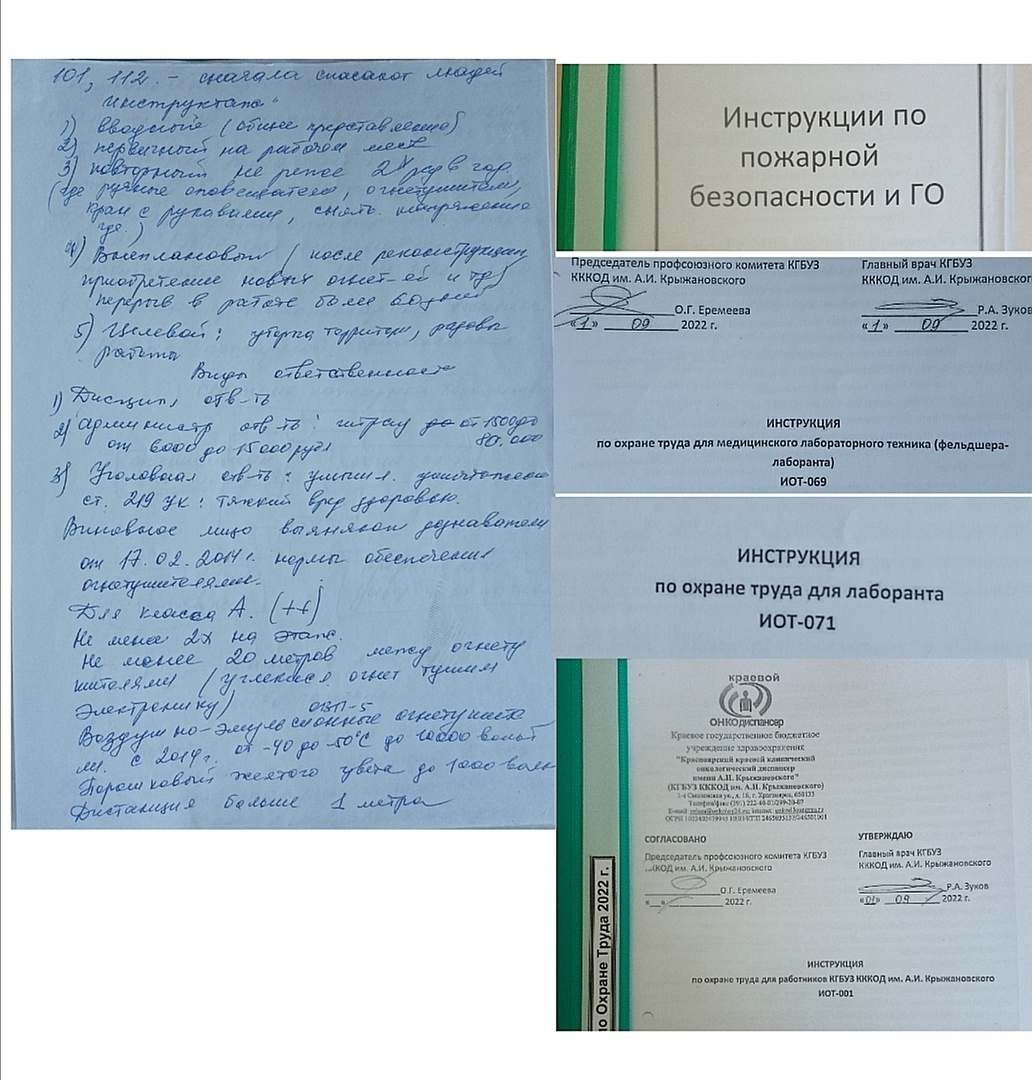 Рис.1 Нормативные документы для ознакомления.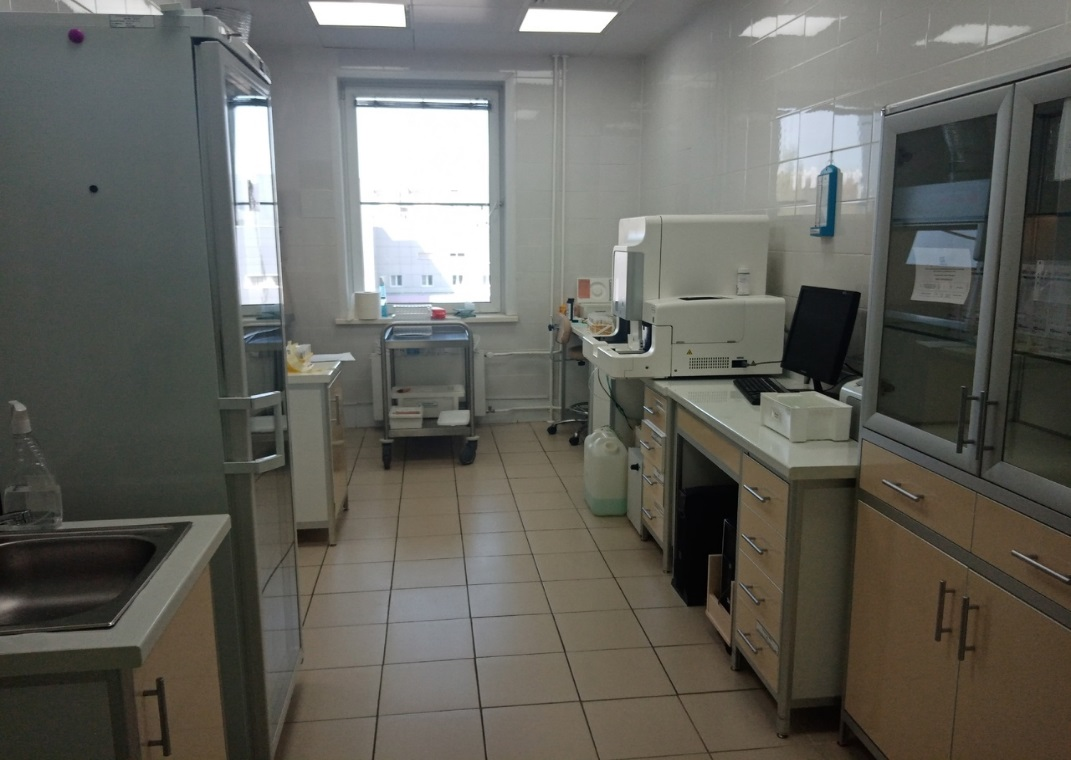 Рис.2 Одна из комнат лаборатории.Далее производилась маркировка пробирок, разлитие в них мочи и дальнейшее ее исследование.После работы производится утилизация биологического материала и уборка помещения. Для дезинфекции используют такие средства как BiaProfiUltra или ТРИЛОКС. День 223.05.2023 год Мой сегодняшний день начинается со снятия показателей с оборудований лаборатории и заполнения журнала. Снимаю показатели с психрометрического гигрометра ВИТ-1, учитывается температура в холодильнике. Включается Дезар - прибор для очищения воздуха. Все данные регистрируются. Затем следует прием мочи и ее регистрация. Моча доставляется в КДЛ в специальных контейнерах для транспортировки биоматериала.Проведя разлив мочи по пробиркам, я приступила к ее регистрации: наклеивала специальные штрих-коды на направления, которые были доставлены вместе с биоматериалом, а затем считывала штрих-коды на анализаторе URiСКАН-про.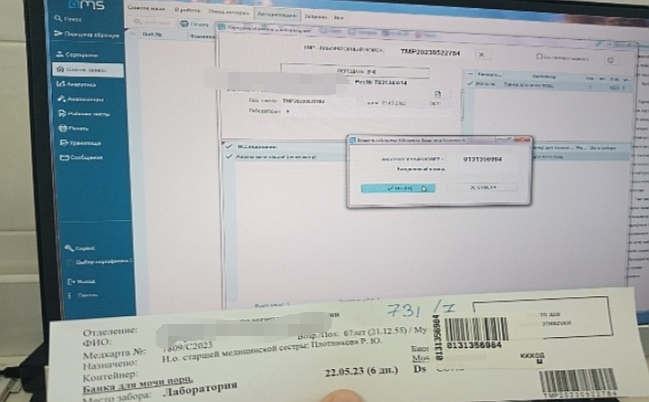 Рис.3 Медицинская информационная система для регистрации биоматериала.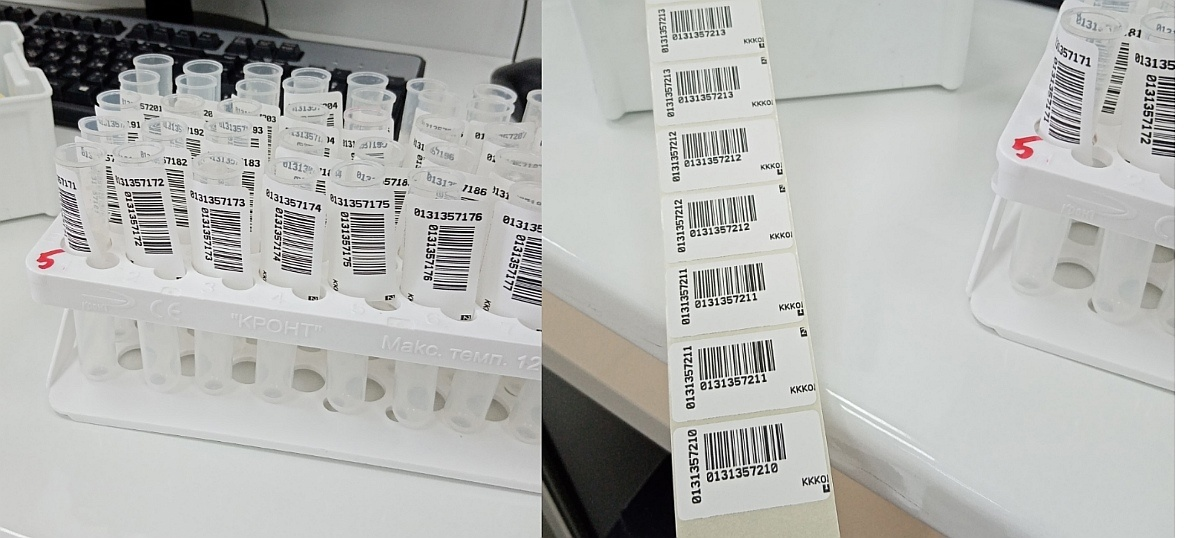 Рис.4 Маркировка биоматериала.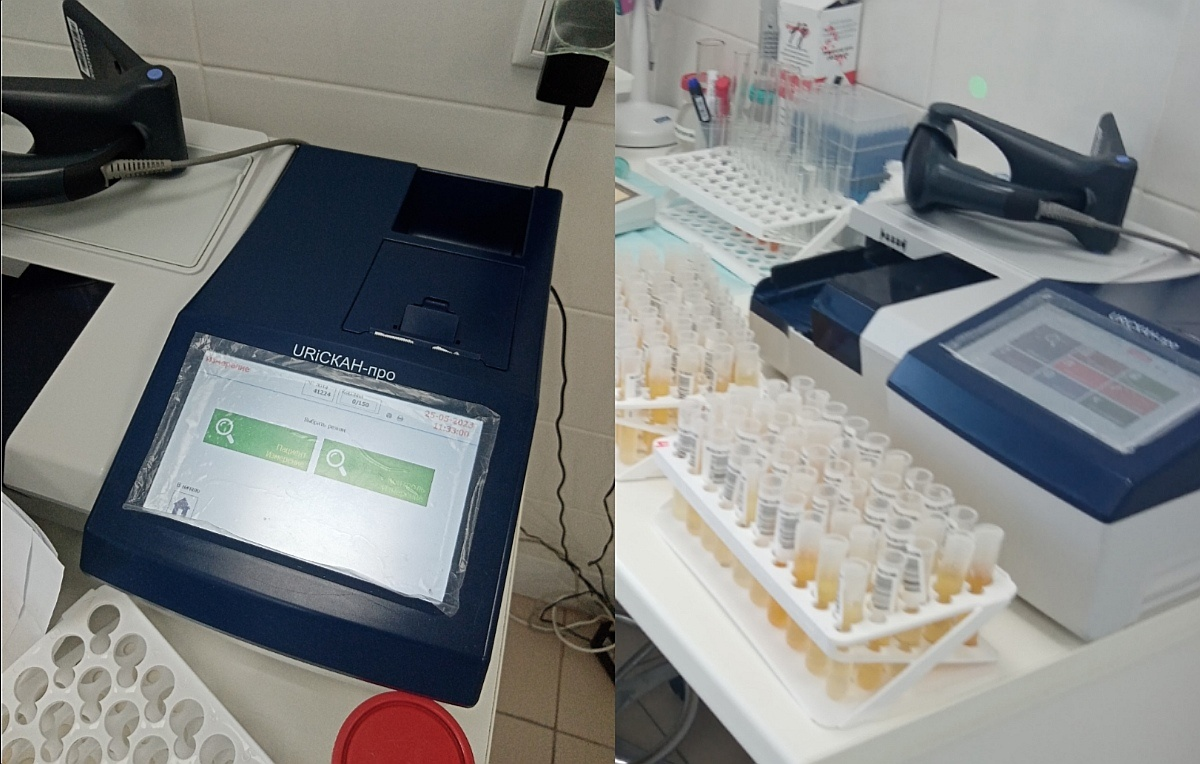 Рис.5 Анализатор URiСКАН-проАнализатор URiСКАН-про – это первый высокопроизводительный анализатор мочи на тест-полосках российского производства. Анализатор предназначен для проведения общего клинического анализа мочи традиционным полуколичественным методом в лабораториях средней и большой мощности (70 и более проб мочи в день). URiСКАН-про отличает высокая надежность как самого прибора, так и получаемых с его помощью результатов.Правила работы на анализаторе:Идентификационный номер образца ввести через устройство считывания штрих кодов.Погрузить тест-полоску в емкость с образцом таким образом, чтобы были смочены все тестовые зоны.Удалить избыток мочи с помощью тканевой салфетки.Положить тест-полоску на ленту транспортера.Сенсор обнаружит наличие полоски, о чем будет свидетельствовать свечение зеленого светодиодного индикатора, и прибор начнет измерение.После прохождения полного цикла вводится очередная партия биопроб.День 324.05.2023 годКаждая проба мочи, поступающая в лабораторию, подвергается определению ее физических свойств, таких как: количество, цвет, запах, прозрачность, относительная плотность (удельный вес), реакция мочи (pH), а также химических свойств, включающих в себя: определение белка, глюкозы, кетоновых тел, уробилиногена, билирубина, гемоглобина, нитритов, лейкоцитов, аскорбиновой кислоты.В лаборатории определение физических и химических свойств мочи производится на анализаторах, например, таких как URiСКАН-про, после чего выдается печатный чек с результатами на каждую пробу.Рис.6 Чеки с результатами проб мочи.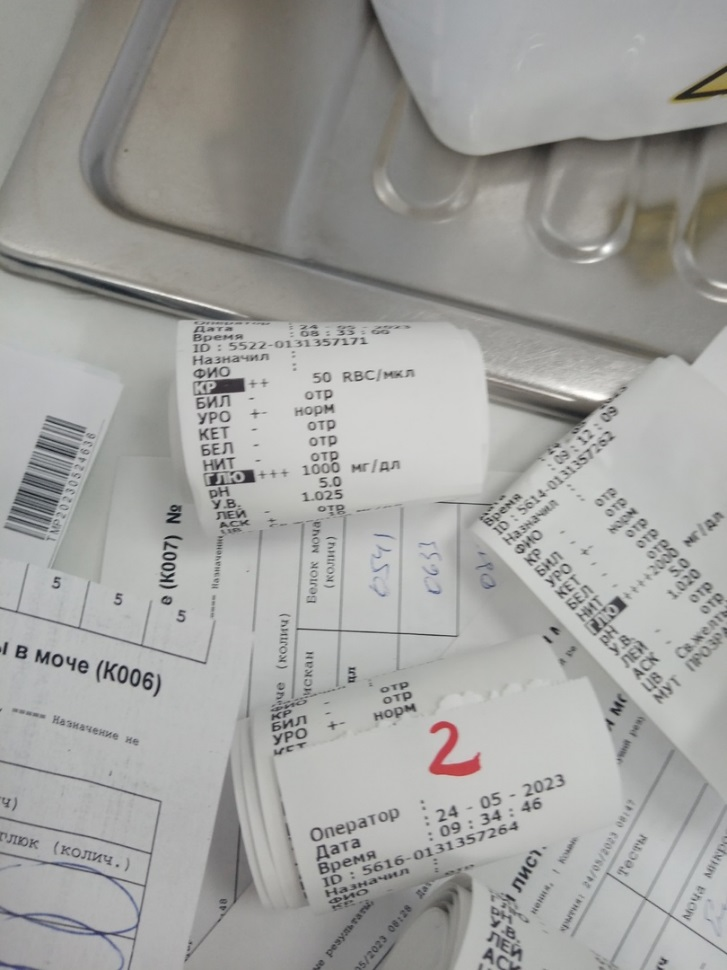 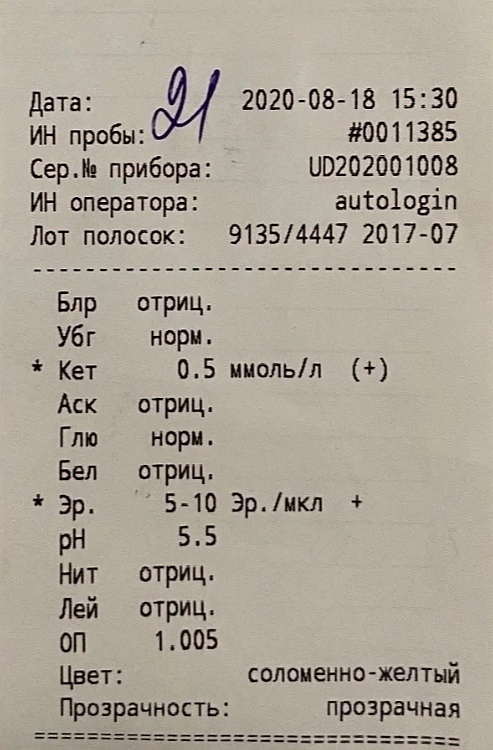 Рис.7 Пример чека.Следующим этапом производится микроскопия осадка мочи. При подготовке к микроскопии пробирки погружаются в центрифугу на 10 минут при 2000 об/мин так, чтобы каждая пара наполненных пробирок размещалась диаметрально противоположных гнёзд ротора.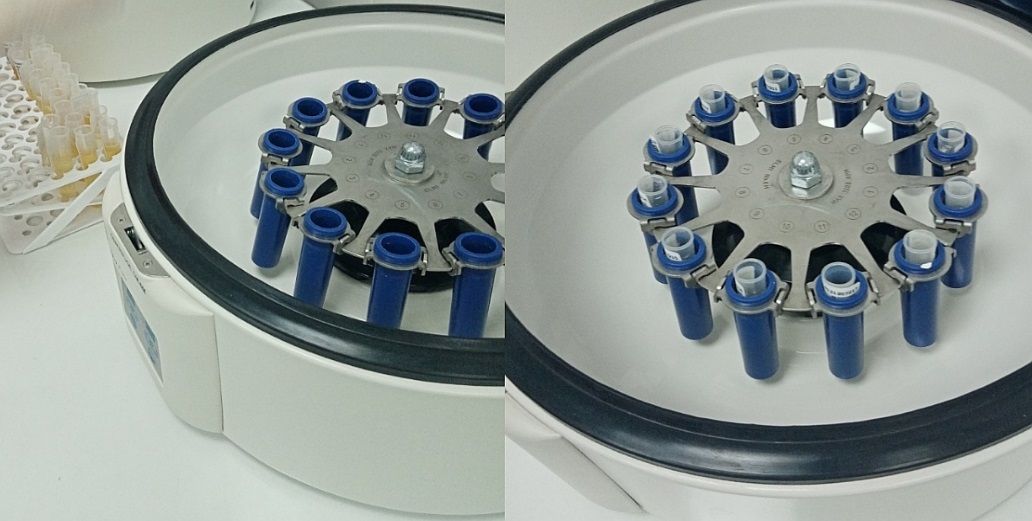 Рис.8 Центрифуга с пробиркамиПорядок работы на центрифуге:1. Открыть крышку центрифуги, отвернуть крышку ротора.2. Установить пробирки, заполненные центрифугатом, в гнёзда ротора.3. Завернуть крышку ротора и закрыть крышку центрифуги.4. Подключить сетевой шнур центрифуги к сети переменного тока.5. Установить ручкой, расположенный слева, требуемое время ценрифугирования с учётом времени разгона.6. Выключатель часов, расположенный слева, установить в положение включено, при этом на клавише будет видна красная точка.7. Установить ручкой на датчике частоты вращения ротора расположенный справа, на требуемое число оборотов.8. Выключатель цени питания, расположенный справа, установить в положение включено, при этом на клавише будет видна красная точка. Ротор начнёт вращаться через некоторое время (30-45 с.) и автоматически достигнет заданной частоты вращения.9. После истечения требуемого времени центрифугирования отключить центрифугу от сети выключателем, расположенным справа, в положение выключено, при этом на клавише исчезнет красная точка.10. После полной остановки ротора открыть крышку центрифуги, отвернуть крышку ротора и вынуть пробирки.День 425.05.2023 годПервым этапом снимаю показатели гигрометра, температуру холодильника, включаю Дезар. Показатели записываю в соответствующий журнал учёта. Готовятся контроли для работы на белуре. Затем в лабораторию поступили пробы мочи, которые после маркировки и регистрации были отправлены на микроскопию. Моча была процентрифугирована при 2000 об/мин 10 минут, после чего подготовлена к непосредственной микроскопии.Для исследования осадок мочи погружается на предметное стекло, после чего сверху покрывается покровным и изучается.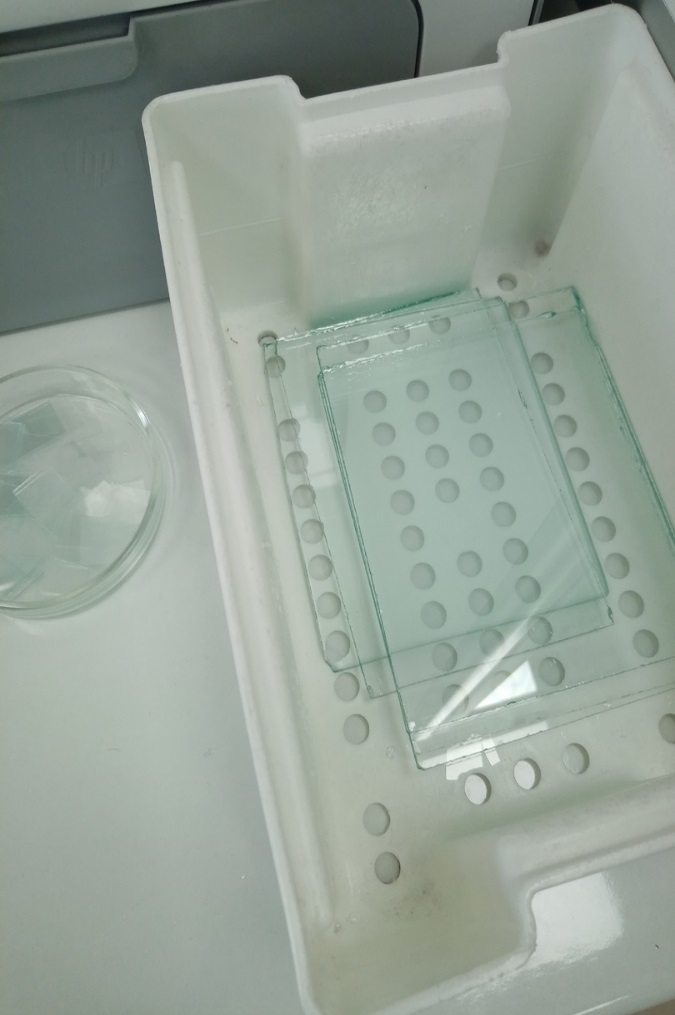 Рис.9 Предметные и покровные стекла для микроскопии.Подготовка препарата:Наливают  в центрифужную пробирку  10 мл мочиЦентрифугируют 10 минут при 2000 об/мин.Сливают надосадочную жидкость, опрокидывая пробирку. При этом на дне остается осадок и небольшое количество жидкостиПипеткой с тонко оттянутым концом набирают небольшое количество осадка, стараясь захватить минимальное количество жидкостиПомещают одну небольшую каплю осадка на предметное стекло, накрывают его покровнымВ правильно приготовленном препарате не должно быть пузырьков воздуха и  жидкость не должна выходить из-под покровного стекла. Большая капля расплывается, колеблется, препарат становится многослойным, что затрудняет микроскопию.Препарат изучают вначале под малым увеличением микроскопа (объектив 8х,  окуляр 7х или 10х), а затем -  под большим увеличением (объектив 40х, окуляр 7х или 10х),  с опущенным конденсором.Для максимального просмотра препарата и во избежание повторного изучения одного и того же места рекомендуется передвигать препарат по общепринятой  схеме (линии Меандра).Под малым увеличением делают общий обзор препарата, обнаруживают и подсчитывают цилиндры, составляют общее представление о количестве солей, слизи.Под большим увеличением детализируют элементы осадка, подсчитывают количество эритроцитов и лейкоцитов в поле зрения. Для этого необходимо просмотреть не менее 10-15 полей зрения.Цифровое выражение количества  лейкоцитов, эритроцитов и цилиндров дают приблизительно, указывая, сколько их   содержится в поле зрения при большом увеличении микроскопа. Указывают минимальное и максимальное количество элементов, например: 0-3 в поле зрения (п/зр)При малом количестве элементов указывают их число в препарате, то есть числом подсчитанных в 10-15 полях зрения, например: 5 в препарате ( в преп.)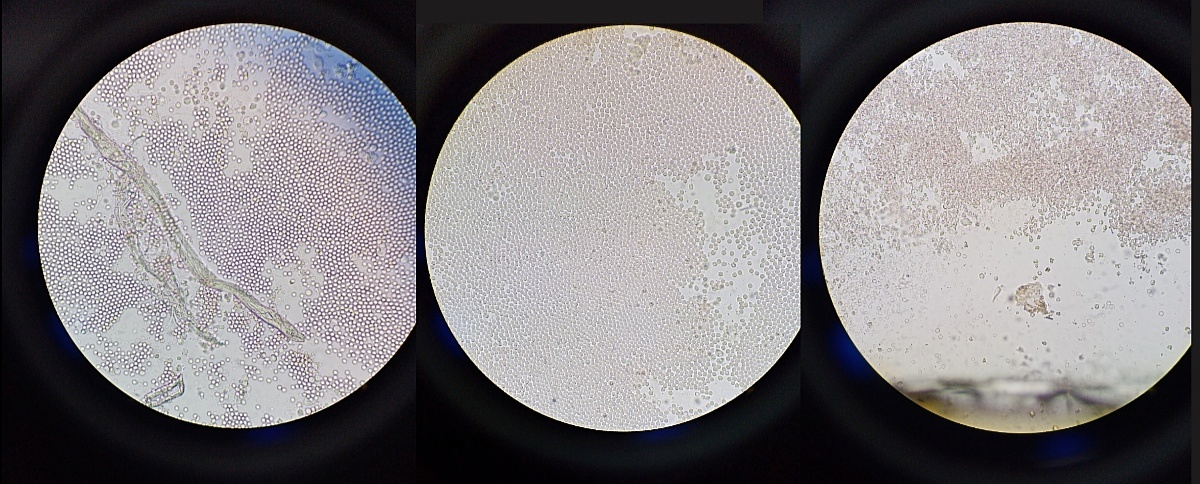 Рис.10 Микроскопия пробы мочи в разных полях зренияОриентировочный метод исследования осадка мочи заключается в изучении под микроскопом нативного (естественного, неокрашенного) препарата, приготовленного из осадка мочи. Этот метод входит в общий анализ мочи и является очень распространенным, но не точным. Результаты исследования при этом зависят от многих факторов: количества взятой для центрифугирования мочи, оборотов центрифуги, толщины препарата и др.К форменным элементам относят эритроциты, лейкоциты, цилиндры, эпителиальные клетки. Гематурия – это появление крови (эритроцитов) в моче. Если крови  так много, что она придает моче красный цвет разной интенсивности, то говорят о  макрогематурии. Если же увеличенное количество эритроцитов обнаруживается только при микроскопическом исследовании, а цвет мочи не изменен, то это расценивается  как  микрогематурия.По месту возникновения гематурии делятся на почечные (ренальные), при которых эритроциты попадают в мочу из почек,  и внепочечные (экстраренальные), при которых источником эритроцитов служат мочевыводящие пути.Почечные гематурии являются следствием поражения паренхимы почек и наблюдаются при  гломерулонефрите, пиелонефрите, туберкулезе, инфаркте и раке почек.Внепочечные гематурии встречаются  при воспалительных заболеваниях мочевыводящих путей (циститы, уретриты), а также при опухолях и камнях мочевого пузыря и мочеточников, травмах мочевыводящих путей.При так называемых «ложных» гематуриях эритроциты попадают в мочу из половых органов.В норме в моче эритроциты отсутствуют. Увеличение количества лейкоцитов в моче называется лейкоцитурия. Если лейкоцитов очень много (более 60-100 в п/зр.), то говорят о пиурии – гное в моче. Увеличение количества лейкоцитов в моче свидетельствует о воспалительных процессах в почках и мочевыводящих путях (пиелонефрит, цистит, уретрит).Наличие в осадке «активных» лейкоцитов свидетельствует об интенсивности воспалительного процесса независимо от его локализации.Нормальные величины содержания лейкоцитов в моче: у мужчин – 0-3 в п/зр.; у женщин – 0-5 в п/зр.Увеличенное количество цилиндров в моче называется цилиндрурияВ моче могут быть единичные гиалиновые цилиндры (1-2 в препарате).Остальные  цилиндры в норме не обнаруживают. Клетки плоского и переходного эпителия практически всегда встречаются  в осадке нормальной мочи от ед./преп. до ед. в п/зр.Клеток почечного эпителия в моче быть не должно.Клиническое значение эпителиальных клеток мочи:Клетки плоского эпителия обычно диагностического значения не имеют.Большое количество клеток переходного эпителия может появляться в моче при цистите, пиелите, мочекаменной болезни, опухолях мочевыводящих путей.Клетки почечного эпителия выявляются в мочевом осадке при поражении паренхимы почек (гломерулонефрите).День 526.05.2023 годПоступающий в лабораторию биоматериал подвергается исследованию. Перед этим материал разливаю дозатором в пробирки, где затем образуется осадок для изучения после центрифугирования. Дозатором отмеряю биологический материал в объеме 10 мл: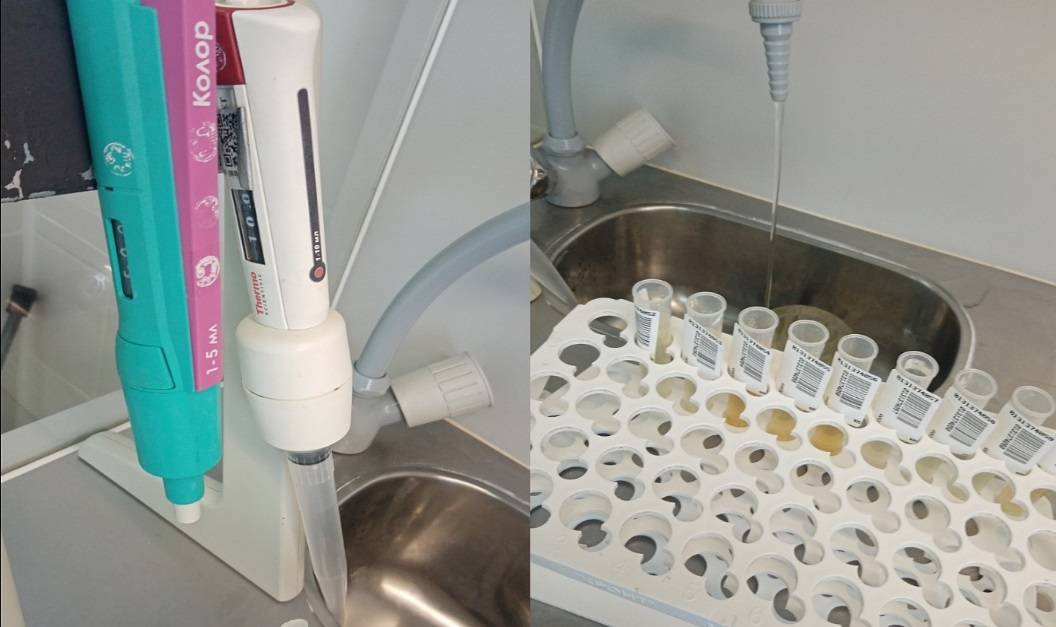 Рис.11 ДозаторыПравила работы с дозатором:Правильная глубина погружения наконечника может повысить точность на 5% и имеет особое значение при работе с дозаторами. В зависимости от размера наконечника его следует погружать в образец на глубину 1–2 мм для пипеток, предназначенных для микрообъемов, и на 6–10 мм для пипеток, рассчитанных на большие объемы. Если погрузить наконечник слишком глубоко, объем содержащегося в нем воздуха будет сжиматься, что приведет к всасыванию лишнего количества жидкости. Жидкость, задержавшаяся на поверхности наконечника, также может нарушить точность результатов. Если же погрузить наконечник недостаточно глубоко, это может привести к затягиванию внутрь воздуха, что вызовет образование пузырей и также повлияет на точность результатов. И то, и другое приводит к неточному объему.Угол погружения наконечника пипетки в образец должен быть как можно ближе к 90° и не отклоняться более чем на 20° от вертикали. В случае микрообъемных пипеток поддержание угла, максимально близкого к вертикали, может повысить точность на величину до 2,5 %.Прямое дозирование:Установить требуемый объем жидкости с помощью операционной кнопки (нельзя устанавливать значение объема за пределы диапазона дозатора)Надеть наконечник и смочить его перед дозированием 3-5 раз жидкостью, которую будут отбирать.Нажать большим пальцем на операционную кнопку до первой остановки.Опустить наконечник дозатора в раствор на глубину 2-3 мл и медленно освободить кнопку (во время набора жидкости дозатор держать вертикально)Вытолкнуть раствор из наконечника дозатора в пробирку путем нажатия операционной кнопки до упора большим пальцем (дозируя жидкость, нужно касаться наконечником стенки пробирки, не допуская разбрызгивая и вспенивая дозируемую жидкость)Снять наконечник нажатием большого пальца на удалитель наконечникаПо окончанию работы дозатор установить в штативНепрямое дозирование:Установить требуемый объем жидкости с помощью операционной кнопки (нельзя устанавливать значение объема за пределы диапазона дозатора)Надеть наконечник и смочить его перед дозированием 3-5 раз жидкостью, которую будут отбирать.Нажать большим пальцем на операционную кнопку до упора.Опустить наконечник дозатора в раствор на глубину 2-3 мл и медленно освободить кнопку (во время набора жидкости дозатор держать вертикально)Вытолкнуть раствор из наконечника дозатора в пробирку путем нажатия операционной кнопки до первой остановки большим пальцем (дозируя жидкость, нужно касаться наконечником стенки пробирки, не допуская разбрызгивая и вспенивая дозируемую жидкость)Снять наконечник нажатием большого пальца на удалитель наконечникаПо окончанию работы дозатор установить в штатив.День 627.05.2023 годМой рабочий день включает в себя: снятие показателей с гигрометров, температуры холодильника, и учёт результатов в журнале, включение Дезара, прием биоматериала, его маркировка и регистрация, определение физических и химических свойств на анализаторе, центрифугирование и исследование материала, регистрация результатов исследования, а также перевод направлений на дальнейшее исследование.После того, как мною выполнена вся работа, биологический материал и инструменты, с ним контактировавшие, нужно утилизировать, а также провести влажную уборку в помещении.Обработка обычно производится ветошью, смоченной дезраствором, таким как фармхлор. После обработки использованная ветошь помещается в контейнеры с дезинфицирующим раствором.Лабораторная посуда многократного использования подвергается обработке, после чего будет снова использоваться, а посуда, больше не подлежащая использованию, обрабатывается и утилизируется в контейнеры для отходов класса Б.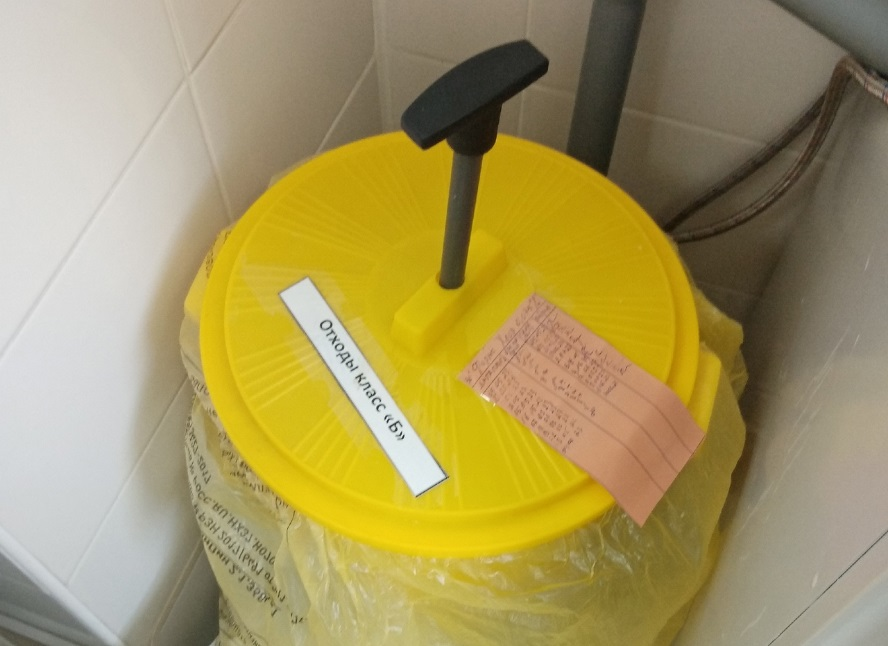 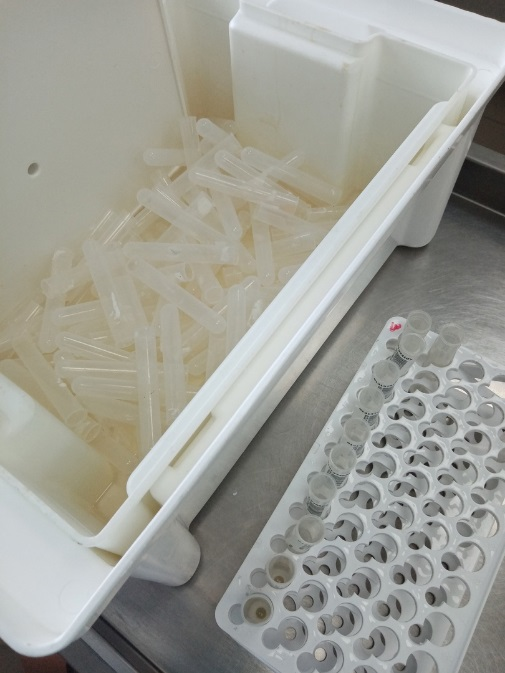 Рис.12 Контейнеры для утилизации лабораторной посудыТакже по графику каждый вторник в клиническом отделе лаборатории проводится генеральная уборка по алгоритму:Надевается специальная защитная одежда.От стен отодвигается все мебель, чтобы удобно было проводить уборку.Убрать мусор и все отходы.При помощи ветоши и ершей очистить пространство за батареями моющим средством, смыть водой.На всех поверхности нанести дезсредство и оставить на 60 минут.Снять перчатки и фартук, надеть чистую спецодежду.Все поверхности при помощи чистой стерильной ветоши промыть чистой водой.Вымыть способом “двух ведер” пол. Это значит, что в одной емкости дезраствор, а в другой – чистая вода.После уборки обеззаразить воздух при помощи бактерицидной лампы, соответственно площади помещения и мощности прибора.Проветрить помещение.Инвентарь и ветошь продезинфицировать, сполоснуть и высушить, поместить на хранение.Спецодежду отправить в прачечную.Отметить проведение уборки в соответствующих журналах.День 729.05.2023 годВ лабораторию поступил биологический материал, который я так же исследовала по прежнему алгоритму. В одном из направлений было назначено проведение пробы Нечипоренко: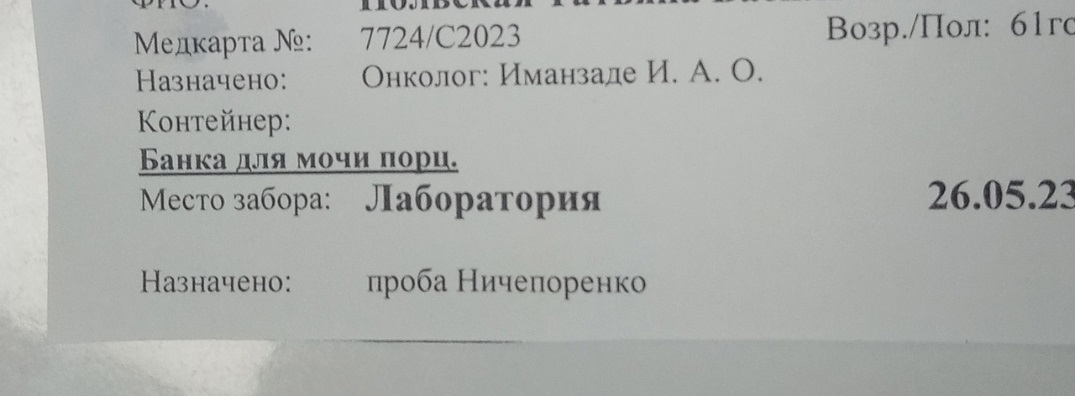 Рис.13 Направление с назначенной пробойМатериал был зарегистрирован и передан на выполнение пробы Нечипоренко, с целью подсчета количества форменных элементов в 1 мл мочи с помощью счетной камеры: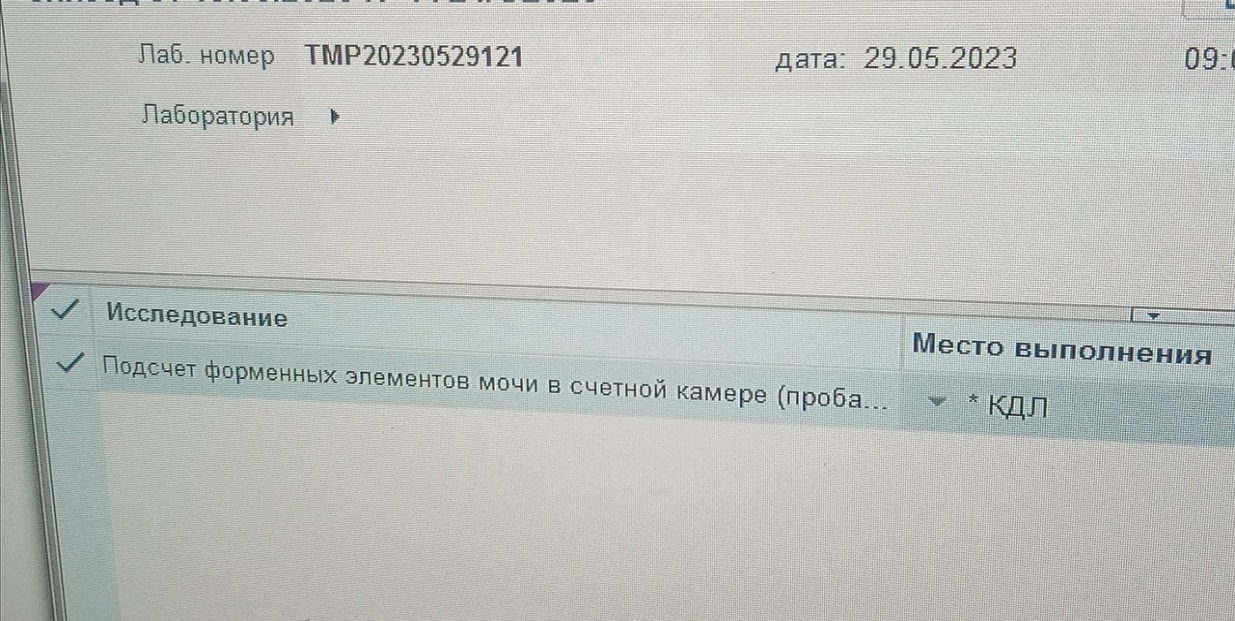 Рис.14 Регистрация биологического материалаОпределение количества форменных элементов в 1 мл мочи по Нечипоренко:Принцип. Определение количества форменных элементов (эритроцитов, лейкоцитов, цилиндров) в 1мл мочи с помощью счетной камеры.Ход исследования. Определяют рН мочи, так как в моче щелочной реакции может быть частичный распад клеточных элементовМочу тщательно перемешиваютНаливают точно 10мл мочи (если мочи мало, можно взять 5мл) в градуированную центрифужную пробиркуЦентрифугируют 5 минут при 2000 об/мин.Пипеткой с хорошо оттянутым носиком отсасывают надосадочную жидкость, оставляя 0,5мл, если осадок маленькой, и 1,0 мл, если осадок большой (больше 0,5мл)Подготавливают к работе счетную камеру Горяева или Фукса-РозенталяОставшийся осадок тщательно перемешивают и стеклянной палочкой с оплавленным концом или глазной пипеткой заполняют счетную камеруЖдут 1-2 минуты, чтобы осели форменные элементыПодсчитывают отдельно эритроциты, лейкоциты и цилиндры по всей сетке камеры при условиях: окуляр 7х или 10х; объектив 40х; конденсор опущен, диафрагма прикрыта.Рассчитывают содержание форменных элементов в 1мл мочи по формуле, где:А – количество подсчитанных элементов в счетной камере     500(1000) – объем мочи в микролитрах, оставленный вместе с осадком     0,9(3,2) – объём счетной камеры Горяева (Фукса-Розенталя)     5(10) – количество мочи, взятое для центрифугирования, в млВ норме в 1 мл мочи содержится: эритроцитов – 0-1000лейкоцитов – 0-2000цилиндров – 1 на 4 камеры Горяева   или на 1   камеру Фукса-Розенталя (Ф-Р).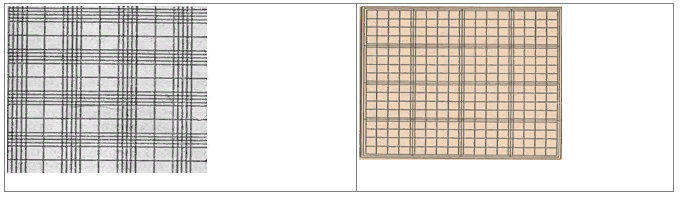 Рис.15 Сетка камеры Горяева (слева) и сетка камеры Фукса-Розенталя (справа)День 830.05.2023 годСегодня в лабораторию поступили пробы мочи. После качественного определения белка и глюкозы в пробах, в которых они были обнаружены, проводится количественное определение белка и/или глюкозы. Первым делом используется фотометр БЕЛУР 600.Принцип метода: при взаимодействии исследуемого вещества с пирогаллоловым красным и молибдатом натрия образуется окрашенный комплекс, интенсивность окраски, которого пропорциональна концентрации вещества в пробе.Реактивы: 1. Рабочий реагент – раствор пирогаллолового красного в сукцинат-ном буфере;2. Калибровочный раствор с 0,5 концентрацией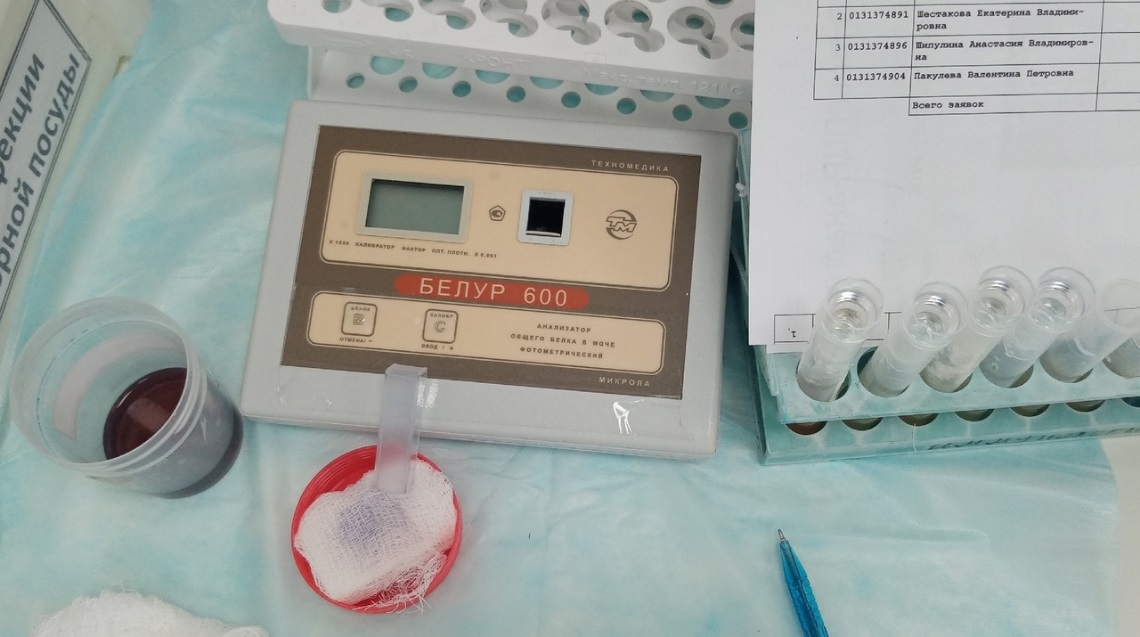 Рис.16 БЕЛУР 600Ход работы:В пробирки вносим растворы в соответствии с таблицей: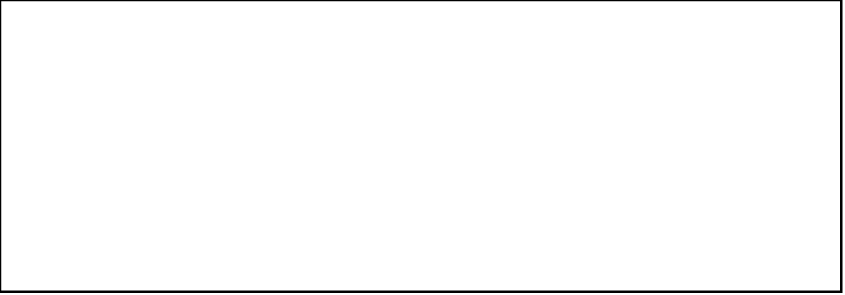 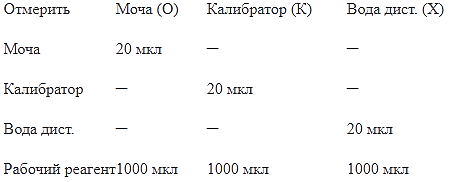 Пробы перемешать, выдержать 10 мин. при комнатной температуре (18 -25ºС). Измерить оптическую плотность опытной (Dоп) и калибровочной пробы (Dк) против контрольной пробы при λ=598 (578-610) нм. Окраска стабильна в течении 1 ч.Также исследование можно провести на биохимическом анализаторе AU480: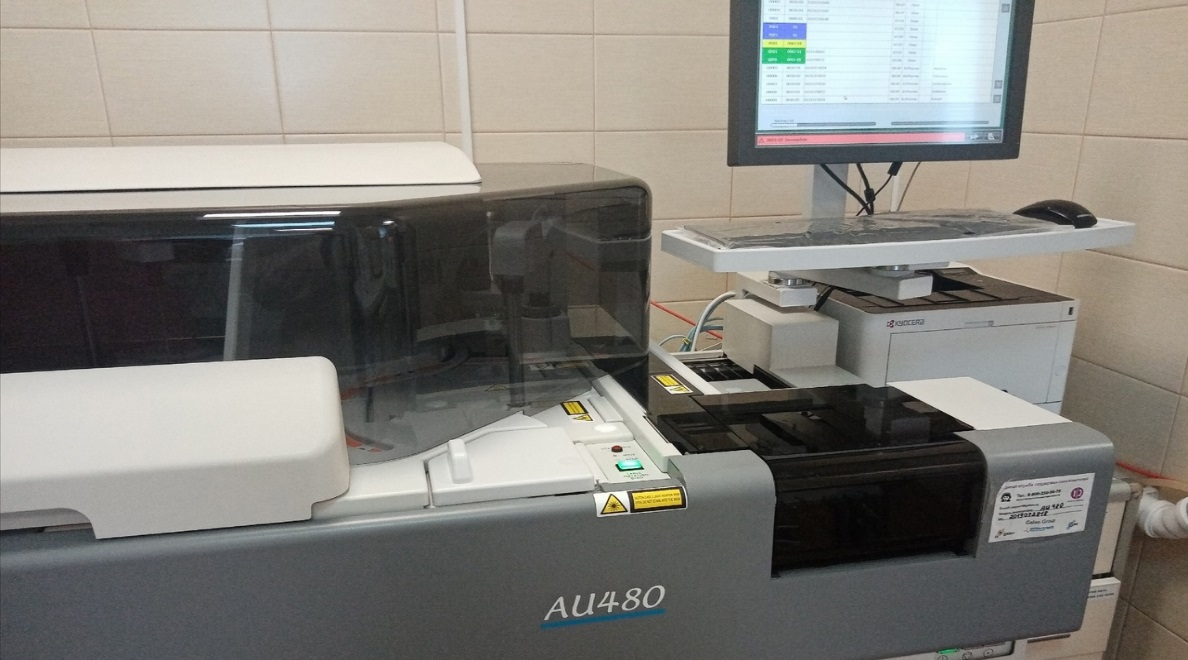 Рис.17 Биохимический анализатор AU480AU480 сочетает в себе многочисленные функции, которые обеспечивают высококачественное тестирование, снижают время проведения анализов и снижают операционные расходы.Оба этих анализатора определяют содержание в моче белка и глюкозы. Наличие белка в моче называется протеинурия.Органические почечные протеинурии наблюдаются при заболеваниях почек с поражением их  структурной  единицы – нефрона. Органические почечные протеинурии всегда стойкие, длительные и являются одним из основных симптомов заболевания. Они встречаются при: остром и хроническом гломерулонефрите, пиелонефрите, хронической почечной недостаточности, амилоидозе почек, нефротическом синдроме. Функциональные почечные протеинурии бывают у здоровых людей при  особых обстоятельствах:физическом перенапряжении – так называемые «маршевые» протеинурии у солдат после марш-бросков, спортивные протеинурии у спортсменовпосле сильного переохлаждения – холодовыепосле употребления в пищу большого количества сырого яичного белка – алиментарные (alimentum – питание)у беременных женщин в последние недели перед родами и у новорожденных первые 4-10 дней жизнипосле длительной пальпации почек.Внепочечные протеинурии  развиваются, когда белок в мочу попадает из мочевыводящих путей и половых органов - при цистите, уретрите, кольпите- воспалении влагалища. Внепочечные протеинурии зависят от примеси выделений из мочеполовых органов. Появление глюкозы в моче называется глюкозурия.  Как правило, глюкозурия является следствием гипергликемии - увеличения содержания глюкозы в крови  выше 7-9 ммоль/л. Эта концентрация соответствует   почечному порогу  для глюкозы. В норме в крови содержание глюкозы 3,3-5,5 ммоль/л.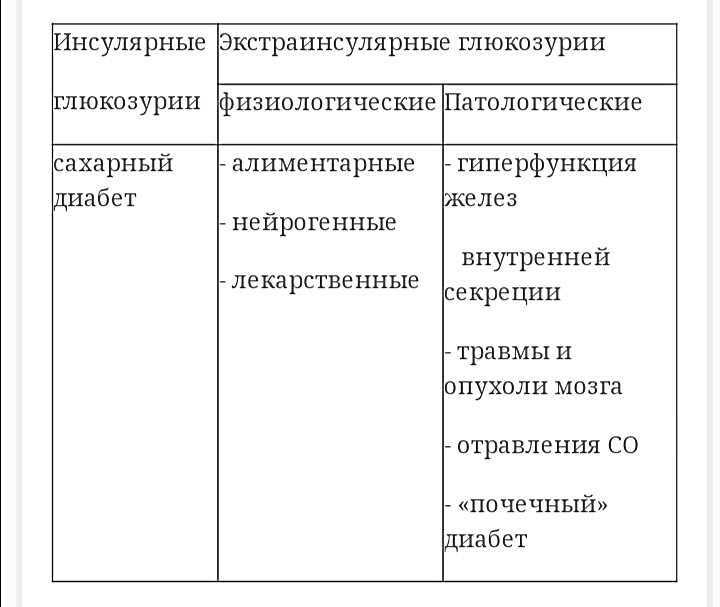 День 931.05.2023 годСегодня в лабораторию так же поступил биологический материал, который я промаркировала и зарегистрировала в медицинскую информационную систему, разлила по пробиркам. С помощью анализатора были определены физические и химические свойства мочи, затем материал был процентрифугирован, а зачем образовавшийся осадок отправлен на исследование – микроскопию ориентировочным методом. Микроскопия производится с использованием микроскопа, который заранее подготавливают к работе.Рис.18 Микроскоп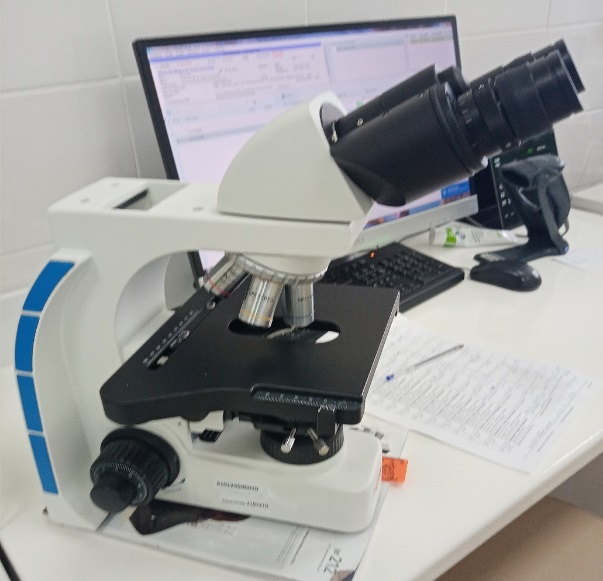 Перед работой необходимо аккуратно протереть линзы специальными салфетками. Найти самое освещенное место для работы. Выставить штатив для удобства в работе. Добиться наилучшего освещения с помощью регулировки зеркальца.Хранить устройство рекомендуется на прочной и ровной поверхности в месте, где микроскоп защищен от падения.Для прибора оптимально подходит сухая и прохладная зона. Такой микроклимат позволит избежать случайных загрязнений, развития коррозии или грибка.После использования устройства необходимо закрывать его пластиковым чехлом, который идет в комплекте или продается отдельно. Это защитит оптику от пыли и упростит уход за микроскопом.Правила работы с микроскопом:Микроскоп берут одной рукой за колонку штатива, а другой поддерживают за основание. Брать и поднимать микроскоп за другие детали категорически запрещается.На рабочем столе микроскоп помещают колонкой к себе. Перед началом работы следует осторожно удалить пыль с оптических частей микроскопа мягкой сухой тканью, не касаясь пальцами линз.С помощью револьверной насадки устанавливают нужный объектив. Характерный щелчок фиксатора внутри револьвера свидетельствует о центрированном положении объектива. Необходимо помнить, что чем меньше увеличение объектива, тем больше фокусное расстояние. При работе с объективом 8х расстояние между препаратом и объективом около 9 мм, с объективом 40х оно составляет 0,6 мм, и с объективом 90х – около 0, 15 мм.На предметный столик помещают предметное стекло и закрепляют его клеммами.Вращением микрометрического винта фокусируют объектив таким образом, чтобы изображение предмета было четким.Препарат рассматривают в нескольких полях зрения, передвигая предметный столик при помощи боковых винтов, или перемещают его рукой на предметном столике. Находят наиболее подходящее поле зрения на участке препарата, на котором микроорганизмы видны отчетливо, в достаточном для просмотра количестве и зарисовывают микроскопическую картину.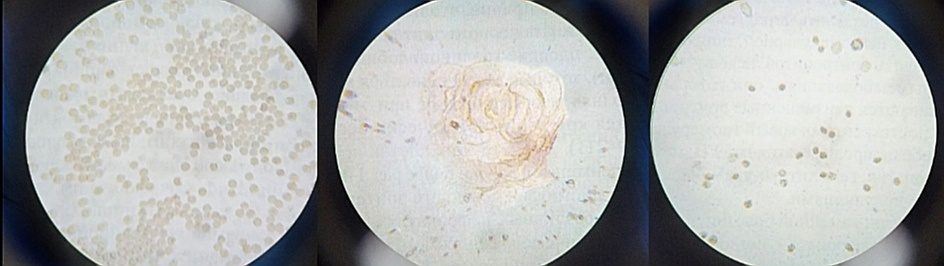 Рис.19 Микроскопия нативного препарата мочиДень 1001.06.2023 годНа этот день мною были осуществлены проверка показателей гигрометра, температуры холодильника и запись результатов в журнал, прием биоматериала, его маркировка и регистрация, определение физических и химических свойств на анализаторе, центрифугирование и исследование материала, регистрация результатов исследования, а также перевод направлений на дальнейшее исследование.Такие процедуры как разлив биологической жидкости, в лаборатории производятся в специально оборудованном для данного процесса место – вытяжном шкафу:Рис.20 Вытяжной шкаф для работы с биологическим материаломЛабораторный вытяжной шкаф является часто используемым элементом вытяжного оборудования в лабораторном помещении. Это закрытый вентилируемый шкаф, который защищает работников лаборатории от опасных частиц, отводя воздух от пользователя и его рабочее место в капюшон.Шкаф оборудуется прозрачной передней стенкой и, как правило, подводкой воды, газа и электричества. Столешница шкафа выполняется из химически стойких материалов.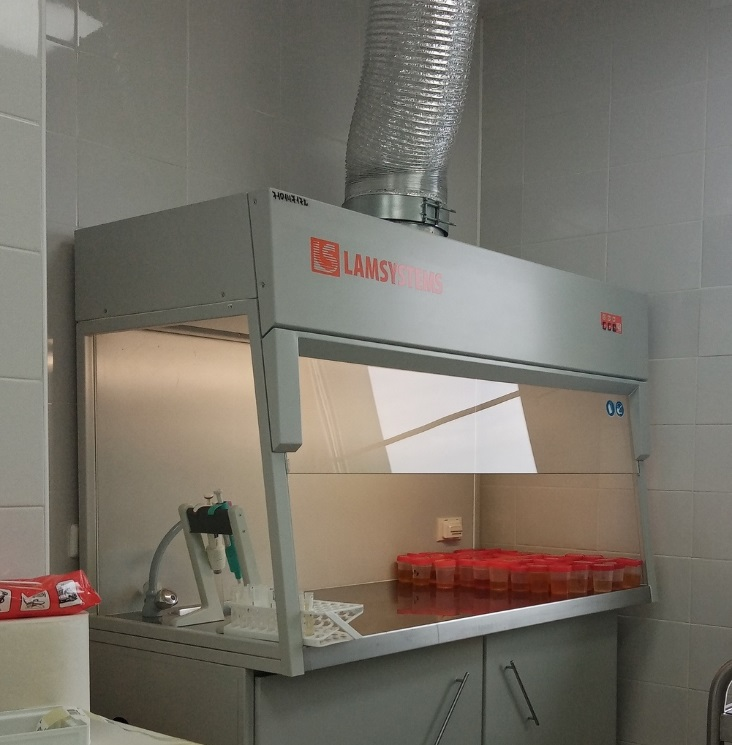 Удаление воздуха из шкафа в зависимости от вида проводимых в нём технологических операций может осуществляться естественным или механическим способом. Количество воздуха, удаляемого из шкафа, определяется токсичностью образующихся вредных веществ и температурой внутри шкафа.Правила работы в вытяжном шкафу:Убедиться, что включили вытяжку перед началом работы, иначе вытяжной шкаф будет бесполезен. Если он оснащен монитором воздушного потока, то проверить состояние монитора. Даже во время работы нужно быть готовым к изменениям потока воздуха.Использовать соответствующие средства индивидуальной защиты, такие как перчатки, защитные очки и лабораторный халат. Это повышает безопасность работы в случае катастрофических разливов, убегающих реактивов или пожара.Держать лицо вне вытяжного шкафа. Никогда не наклоняться к открытой створке. Стараться работать на расстоянии не менее 15 см от стекла. Полоса на поверхности может служить хорошим напоминанием об этом.Перемещаться осторожно, не делать резких движений в или из вытяжного шкафа, не использовать вентиляторы и не ходить быстро мимо открытого шкафа. Все это вызовет дополнительные потоки воздуха, которые снизят эффективность работы шкафа.Всегда следить за тем, чтобы вытяжной шкаф вовремя проходил сервисное обслуживание и сертификацию.День 1102.06.2023 годПоступивший сегодня в лабораторию биологический материал был разлит мною по пробиркам, промаркирован, зарегистрирован, отправлен на дальнейшее исследование – определение физических и химических свойств на анализаторе и далее промикроскопирован, перед чем был процентрифугирован. 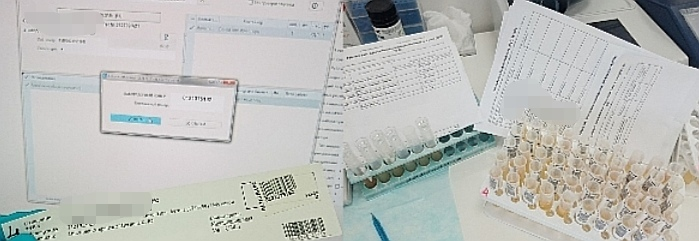 Рис.21 Регистрация и направление биологического материала на исследованиеТакже лаборатория оборудована холодильником (рис.22). Холодильник — это важное оборудование для лабораторий. Поддержание точного температурного режима позволяет соблюдать холодовую цепь и обеспечивать сохранность препаратов, требовательных к условиям хранения. Это оборудование существенно отличается от бытовых холодильников, в которых температура в разных местах внутренней камеры может заметно отличаться.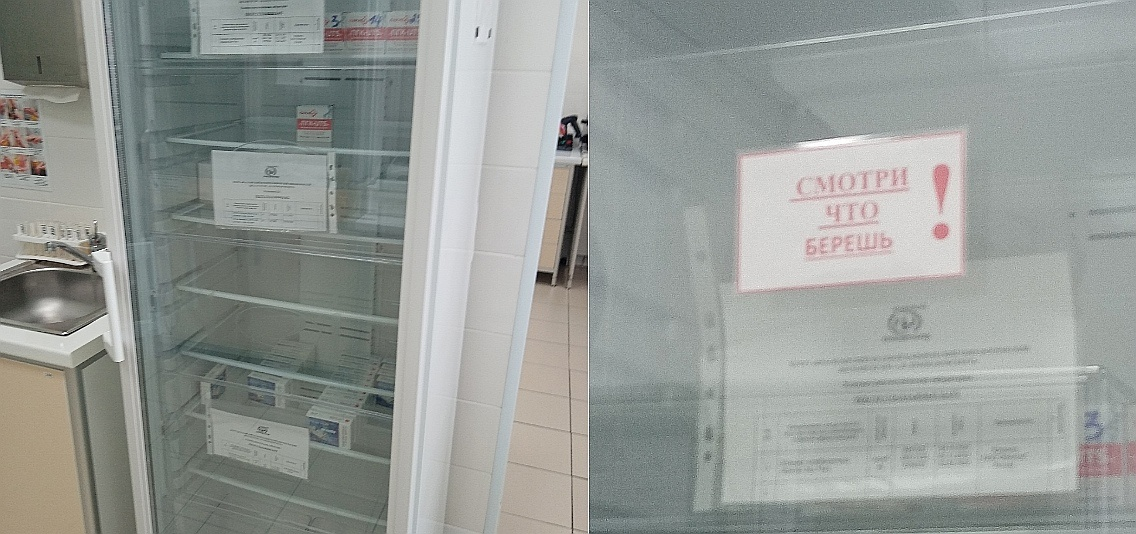 Рис.22 Лабораторный холодильникВсе оборудование должно иметь сертификаты, подтверждающие точное соблюдение температурного режима. Холодильники отличаются минимальным энергопотреблением и уровнем шума, равномерным распределением температуры внутри холодильной камеры, надежной теплоизоляцией. Корпус лабораторных холодильников сделан из нержавеющей стали, а внутренние поверхности гладкие и легко моются.День 1203.06.2023 годСегодня в лабораторию поступил биологический материал, который я исследовала по прежнему алгоритму, перед чем  проверила показатели гигрометра, холодильника, и сделала записи в журнал:  перевела в МИС направления, разлила мочу по пробиркам с подготовленной маркировкой – штрих-кодом, определила физические и химические свойства на анализаторе мочи URiСКАН-про с помощью тест-полосках, провела центрифугирование и микроскопию осадка.Кроме этого, в лаборатории имеется анализатор AUTION HYBRID AU-4050 (рис.23). Это первый в мире универсальный анализатор мочи, позволяющий выполнять химический анализ и исследование осадка мочи на одной платформе.AUTION HYBRID AU-4050 в своей работе может использовать тестовые полоски трех типов. В зависимости от типа полоски меняется набор проводимых исследований. Количество параметров для одной полоски составляет 9 или 11. В девятикомпонентных полосках отсутствует тест на альбумин. Также в одной из них отслеживается уробилиноген, а во второй — креатинин.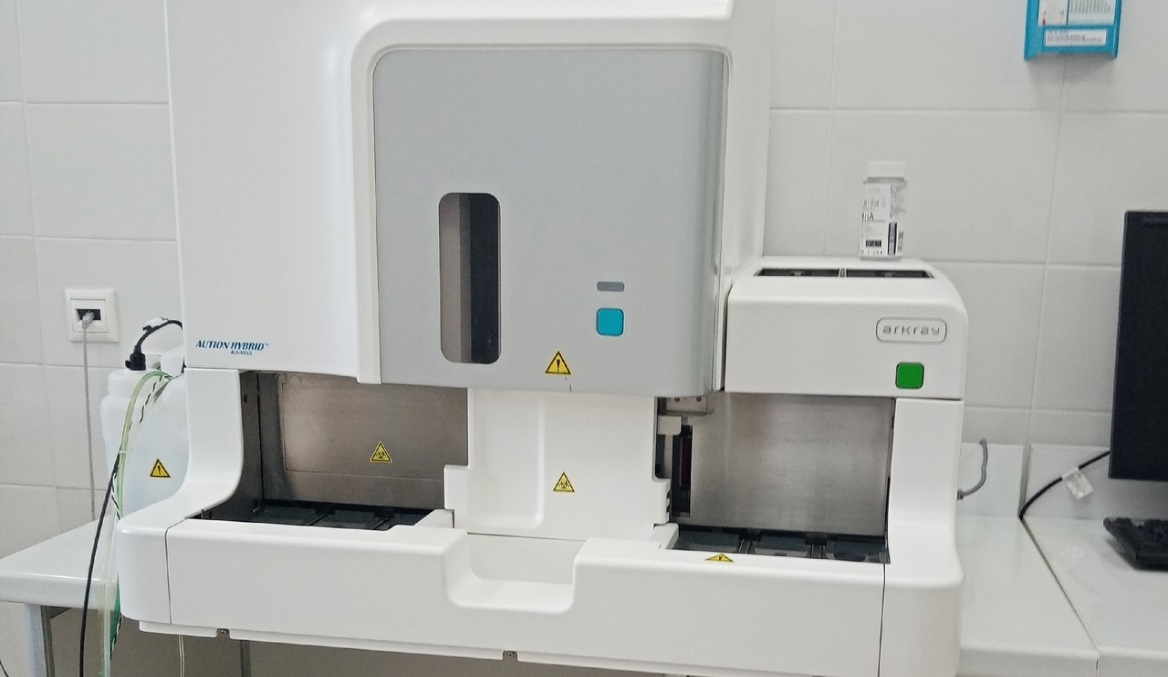 Рис.23 Анализатор AUTION HYBRID AU-4050Особенности анализатора:Могут использоваться тестовые полоски Uriflet S-9HA, Uriflet S-10HA, Uriflet S-10HB.Измеряемые параметры – эритроциты, билирубин, уробилиноген, кетоны, белок, нитриты, глюкоза, pH, удельный вес, лейкоциты, креатинин, цвет, прозрачность, альбумин.Интерфейс RS-232C и Ethernet.Работает на 5 длинах волн.Выбирает из 23 вариантов цвета и 3 вариантов прозрачности.Таким образом, набор исследований адаптируется под нужды конкретного пациента в зависимости от диагноза. Есть варианты, оптимальные при заболевании диабетом и при болезнях почек.1.	Умения, которыми хорошо овладел в ходе практики:В ходе практики мной были освоены методики исследования биологического материала в клинико-диагностической лаборатории, изучены нормативные документы и правила безопасности при работе с биологическим материалом. Также изучены современные средства дезинфекции и стерилизации и порядок их проведения.2.	Самостоятельная работа:На производственной практике мною был выполнен план практической работы в соответствии с изученными методиками и правилами безопасности при работе с биологическим материалом.3.	Помощь оказана со стороны методических и непосредственных руководителей:Был проведен контроль практической работы и проверка отчета по выполненным манипуляциям.4.	Замечания и предложения по прохождению практики:Нет замечаний.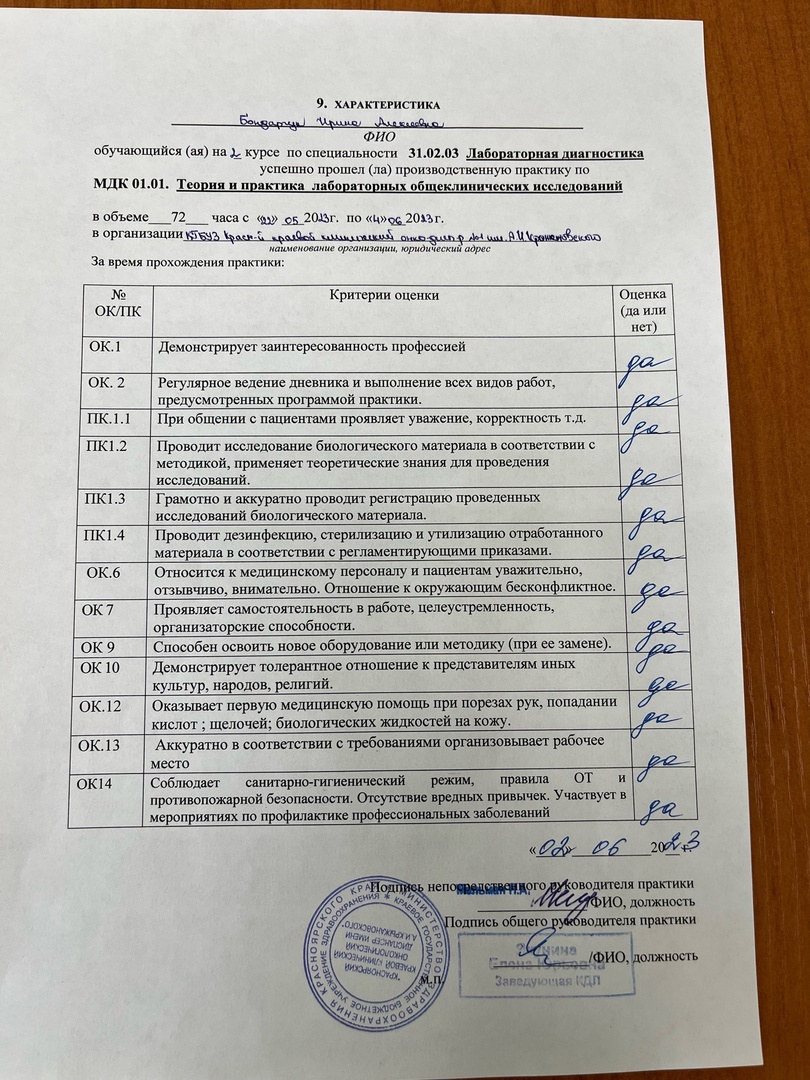 